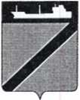 АДМИНИСТРАЦИЯ ТУАПСИНСКОГО ГОРОДСКОГО ПОСЕЛЕНИЯТУАПСИНСКОГО РАЙОНАПОСТАНОВЛЕНИЕот 16.08.2022 г.                                                          № 914г. ТуапсеО внесении изменений в постановление администрации Туапсинского городского поселения Туапсинского района от 14 июня 2022 года № 608 «Об утверждении Порядка продления срока проведения ярмарок и агропромышленных выставок – ярмарок на территории Туапсинского городского поселенияТуапсинского района» В соответствии с Федеральными законами от 06 октября 2003 г. № 131-ФЗ «Об общих принципах организации местного самоуправления в Российской Федерации», от 28 декабря 2009 г. № 381-ФЗ "Об основах государственного регулирования торговой деятельности в Российской Федерации", Законом Краснодарского края от 01 марта 2011 г. № 2195-КЗ "Об организации деятельности розничных рынков, ярмарок и агропромышленных выставок-ярмарок на территории Краснодарского края", п о с т а н о в л я ю:1. Внести изменения в постановление администрации Туапсинского городского поселения Туапсинского района от 14 июня 2022 года № 608 «Об утверждении Порядка продления срока проведения ярмарок и агропромышленных выставок-ярмарок на территории Туапсинского городского поселения Туапсинского района»:1.1. Приложение «Порядок продления срока проведения ярмарок и агромышленных выставок – ярмарок на территории Туапсинского городского поселения Туапсинского района» изложить в новой редакции согласно приложению.2. Общему отделу администрации Туапсинского городского поселения Туапсинского района (Кот А.И.) обнародовать  настоящее постановление в установленном порядке.3. Управлению экономики, транспорта и торговли (Николенко К.И.) и общему отделу (Кот А.И.) разместить настоящее постановление в информационно-телекоммуникационной сети «Интернет» на официальном сайте администрации Туапсинского городского поселения Туапсинского района в закрепленных за ними разделах.24. Контроль за исполнением настоящего постановления возложить на заместителя главы администрации Туапсинского городского поселения Туапсинского района Заикина И.В.5. Постановление вступает в силу со дня его официального обнародования.Глава Туапсинского городского поселения Туапсинского района		  					    С.В. Бондаренко                                   Приложение                                                                      к постановлению администрации Туапсинского городского поселения	                                                Туапсинского района                                                                           от 16.08.2022 г. № 914                                                                   «Приложение к постановлению                                                                 администрации Туапсинского                                                                           городского поселения Туапсинского	                                                               района от 14.06.2022 г. № 608                                                                           (в редакции постановления                                                                           администрации Туапсинского                                                   городского поселения                                                  Туапсинского района                                                      от 16.08.2022 г. № 914)Порядокпродления срока проведения ярмарок и агропромышленныхвыставок – ярмарок на территории Туапсинского городского поселения Туапсинского района1. Настоящий Порядок продления срока проведения ярмарок и агропромышленных выставок-ярмарок на территории Туапсинского городского поселения Туапсинского района (далее - Порядок) разработан в соответствии с Законом Краснодарского края от 01.03.2011 г. № 2195-КЗ «Об организации деятельности розничных рынков, ярмарок и агропромышленных выставок-ярмарок на территории Краснодарского края» и устанавливает процедуру и основания продления срока проведения ярмарок и агропромышленных выставок-ярмарок администрацией Туапсинского городского поселения Туапсинского района на территории Туапсинского городского поселения Туапсинского района.2. Настоящий Порядок применяется в отношении периодичных ярмарок, агропромышленных выставок-ярмарок, расположенных на земельных участках, находящихся в собственности администрации Туапсинского городского поселения Туапсинского района, а также на землях и земельных участках, государственная собственность на которые не разграничена, земельных участках, находящихся в частной собственности (либо на иных правах третьих лиц).3. Срок проведения ярмарки, выставки-ярмарки может быть продлен администрацией Туапсинского городского поселения Туапсинского района по заявлению организатора ярмарки, выставки – ярмарки на срок, установленный в заявлении, но не более чем на 3 года.Допускается продление на срок до 5 лет договоров и иных разрешительных документов на право организации и проведения ярмарок, сроки действия которых истекают со дня вступления в силу постановления Правительства Российской Федерации от 12 марта 2022 г. № 353 «Об особенностях разрешительной деятельности в Российской Федерации в 2022 году» по 31 декабря 2024 г.4. Организатор ярмарки, выставки – ярмарки не позднее чем за 30 календарных дней до даты окончания срока проведения ярмарки, выставки – ярмарки направляет на имя главы Туапсинского городского поселения Туапсинского района оформленное в свободной форме заявление о продлении срока проведения ярмарки, выставки – ярмарки (далее – заявление).5. Заявление должно содержать:1) для юридического лица – информацию о полном и сокращенном (в случае, если имеется) наименовании юридического лица, в том числе фирменном наименовании, об организационно-правовой форме юридического лица, о месте его нахождения (юридическом адресе), об основном государственном регистрационном номере налогоплательщика, идентификационном номере налогоплательщика;2) для индивидуального предпринимателя – фамилию, имя отчество, почтовый адрес, основной государственный регистрационный номер индивидуального предпринимателя, идентификационный номер налогоплательщика.6. К заявлению прилагаются:1) копии документов, подтверждающих право собственности (пользования, владения) земельным участком (объектом имущественного комплекса), на территории которого предполагается проведение ярмарки, выставки – ярмарки, в случае, если указанные документы отсутствуют в постановлении администрации Туапсинского городского поселения Туапсинского района;2) согласие собственника (землепользователя, землевладельца), арендатора земельного участка (объекта имущественного комплекса) в простой письменной форме на продление срока проведения ярмарки, агропромышленной выставки-ярмарки на заявленной ярмарочной площадке, в случае если организатор ярмарки не является собственником (землепользователем, землевладельцем), арендатором земельного участка (объекта имущественного комплекса), на территории которого в течение срока, установленного в решении о проведении ярмарки, проводится ярмарка, агропромышленная выставка-ярмарка.3) документ, подтверждающий выполнение письменного обязательства организатора ярмарки  по оборудованию им ярмарочной площадки подъездами для погрузочно-разгрузочных работ, в случае если на момент организации ярмарки, агропромышленной выставки-ярмарки заявленная ярмарочная площадка организатором не оборудована.7. Администрация Туапсинского городского поселения Туапсинского района в срок не позднее 20 календарных дней со дня регистрации заявления принимает решение о продлении (об отказе в продлении) срока проведения ярмарки, агропромышленной выставки-ярмарки и уведомляет письменно организатора о принятом решении.8. Решение о продлении срока проведения ярмарки, агропромышленной выставки-ярмарки принимается при совокупности следующих оснований:1) организатор ярмарки в течение срока, установленного в решении о проведении ярмарки, приступил к проведению ярмарки, агропромышленной выставки-ярмарки;2) организатор ярмарки в течение срока, установленного в решении о проведении ярмарки, исполнил письменное обязательство по оборудованию ярмарочной площадки подъездами для погрузочно-разгрузочных работ;3) организатор ярмарки в течение срока, установленного в решении о проведении ярмарки, не допустил при проведении ярмарок, агропромышленных выставок-ярмарок нарушений требований действующего законодательства Российской Федерации в области обеспечения санитарно-эпидемиологического благополучия населения, пожарной безопасности, охраны окружающей среды, ветеринарии, действующего законодательства Краснодарского края в области организации ярмарок, агропромышленных выставок-ярмарок, организации продажи товаров (выполнения работ, оказания услуг) на них;4) собственник (землепользователь, землевладелец), арендатор земельного участка (объекта имущественного комплекса), на территории которого в течение срока, установленного в решении о проведении ярмарки, проводится ярмарка, агропромышленная выставка-ярмарка, согласен на продление срока ее проведения (в случае если организатор ярмарки, агропромышленной выставки-ярмарки не является собственником (землепользователем, землевладельцем), арендатором земельного участка (объекта имущественного комплекса).9. Основаниями для отказа в продлении срока проведения ярмарки, выставки-ярмарки являются:1) отсутствие оснований для продления срока проведения ярмарки, агропромышленной выставки-ярмарки, установленных в пункте 8 настоящего Порядка;2) несоответствие представленных организатором ярмарки документов требованиям, определенным настоящим Порядком, или непредставление (представление не в полном объеме) указанных документов;3) предоставление организатором ярмарки недостоверной информации.10. Решение об отказе в продлении срока проведения ярмарки, агропромышленной выставки-ярмарки оформляется в форме письменного уведомления.  	Решение об отказе в продлении срока проведения ярмарки, агропромышленной выставки-ярмарки должно быть мотивированным и содержать предусмотренные настоящим Порядком основания.          11. В случае соответствия заявления и прилагаемых документов требованиям пункта 8 настоящего Порядка, администрация Туапсинского городского поселения выносит постановление о продлении срока проведения ярмарки, выставки-ярмарки (далее – постановление).          В постановлении указывается:   1) наименование и вид ярмарки, агропромышленной выставки-ярмарки;2) наименование организатора, его юридический (почтовый адрес), адрес электронной почты (при наличии), номер контактного телефона, факса (при наличии);3) место проведения ярмарки, агропромышленной выставки-ярмарки;4) срок, на который принято решение продлить проведение ярмарки, агропромышленной выставки-ярмарки;5) меры по охране общественного порядка во время проведения ярмарки, агропромышленной выставки-ярмарки.12. Постановление о продлении срока проведения ярмарки, выставки-ярмарки подлежит официальному опубликованию (обнародованию). Начальник управления экономики,транспорта и торговли администрацииТуапсинского городского поселенияТуапсинского района                                                                         К.И. Николенко